Закупка из одного источника № 2046449зап.части для спец.техники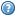 